							                  23.06.2022    259-01-03-159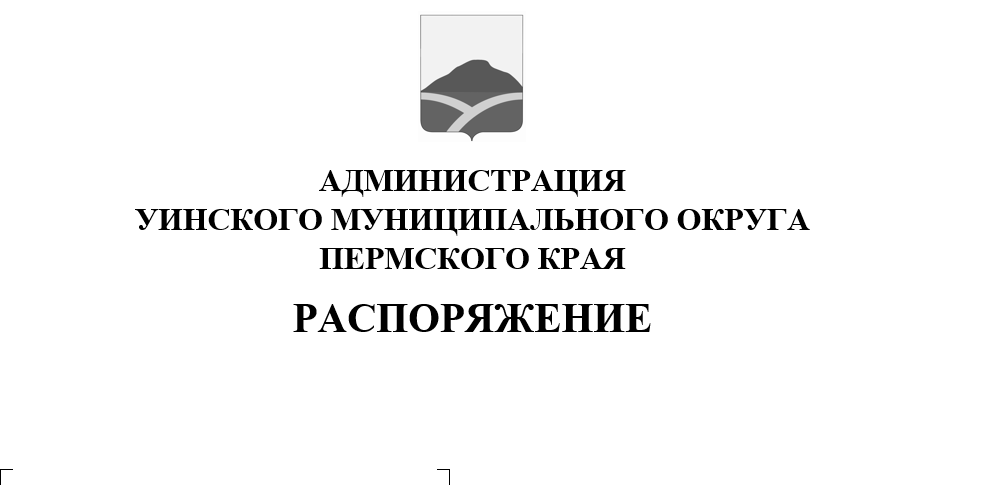 Руководствуясь Федеральными законами от 10 декабря 1995 года N 196-ФЗ "О безопасности дорожного движения", от 8 ноября 2007 года N 257-ФЗ "Об автомобильных дорогах и о дорожной деятельности в Российской Федерации и о внесении изменений в отдельные законодательные акты Российской Федерации", Уставом Уинского муниципального округа Пермского края, в связи с проведением 27 июня 2022 года в селе Уинскоена пересечении улиц Ленина, Коммунистическая, Октябрьская, Советская, праздника"Дня молодёжи в России".Временно ограничить движение автомобильного транспорта:27июня 2022 года с18.00 до 23.00 часовместного временив селе Уинскоена пересечении улиц Ленина, Коммунистическая, Октябрьская, Советская праздника "Дня молодёжи в России".         2. МКУ «Управлению  по благоустройству Уинского муниципального округа» обеспечить временную установку  ограждающих конструкций  на период проведения праздника "Дня молодёжи в России",  в соответствии с п.1 настоящего распоряжения.3. Рекомендовать ОГИБДД Отделение МВД России по Уинскому муниципальному округу  в указанный период обеспечить прекращение движения транспортных средств.4. Настоящее распоряжение вступает в силу со дня обнародования и подлежит размещению на официальном сайте администрации Уинского муниципального округа (http://uinsk.ru).5. Контроль над исполнением распоряжения возложить на заместителя главы администрации Уинского муниципального округа Пермского края Матынову Ю.А.Глава муниципального округа-	глава администрации Уинскогомуниципального округа                                                                А.Н. Зелёнкин